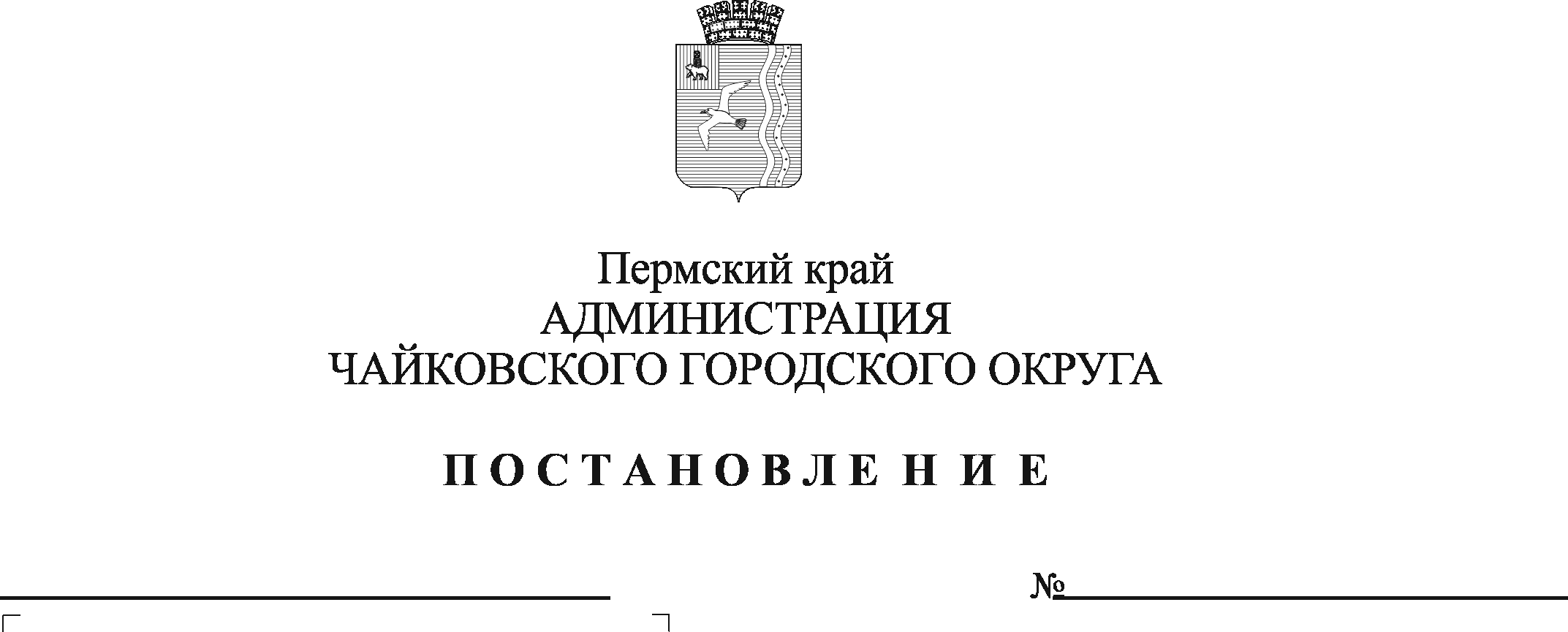 В соответствии со статьей 179 Бюджетного кодекса Российской Федерации, Уставом Чайковского городского округа, постановлением администрации Чайковского городского округа от 20 июня 2022 г. № 659 «Об утверждении Порядка разработки, реализации и оценки эффективности муниципальных программ Чайковского городского округа», постановлением администрации Чайковского городского округа от 9 марта 2022 г. № 248 «Об утверждении Перечня муниципальных программ Чайковского городского округа» ПОСТАНОВЛЯЮ:Утвердить прилагаемые изменения, которые вносятся в муниципальную программу «Обеспечение безопасности жизнедеятельности населения в Чайковском городском округе», утвержденную постановлением администрации города Чайковского от 17 января 2019 г. № 9/1 (в редакции постановлений от 30.05.2019 № 1032, от 23.08.2019 № 1431, от 09.01.2020 № 2, от 06.04.2020 № 373, от 07.05.2020 № 464, от 04.06.2020 № 534, от 03.02.2021 № 84, от 19.04.2021 № 359, от 24.05.2021 № 501, от 18.06.2021 № 589, от 29.07.2021 № 767, от 14.10.2021 № 1054, от 13.12.2021 № 1298, от 10.01.2022 № 12, от 02.03.2022 № 233, от 05.05.2022 № 486, от 28.07.2022 № 815, от 06.10.2022 № 1079, от 08.12.2022 № 1331, от 13.02.2023 № 122, от 22.05.2023 № 475, от 19.06.2023 № 590, от 21.08.2023 № 827, от 23.10.2023 № 1013, от 20.11.2023 № 1108, от 01.03.2024 № 205).Опубликовать постановление в газете «Огни Камы» и разместить на официальном сайте администрации Чайковского городского округа.Постановление вступает в силу после его официального опубликования и распространяется на правоотношения, возникшие с 1 января 2024 г.Глава городского округа –глава администрации Чайковского городского округа                                       А.В. АгафоновУТВЕРЖДЕНЫ постановлением администрацииЧайковского городского округаот______________№_________ИЗМЕНЕНИЯ,которые вносятся в муниципальную программу «Обеспечение безопасности жизнедеятельности населения в Чайковском городском округе», утвержденную постановлением администрации города Чайковского от 17 января 2019 г. № 9/11. В Паспорте  муниципальной программы  «Обеспечение безопасности жизнедеятельности населения Чайковского городского округа» позиции:изложить в следующей редакции:2. В паспорте Подпрограммы 2. «Осуществление мер по гражданской обороне, пожарной безопасности и защите от чрезвычайных ситуаций природного и техногенного характера в Чайковском городском округе» позиции:изложить в следующей редакции:3. В паспорте Подпрограммы 5. «Обеспечение первичных мер пожарной безопасности» позиции:изложить в следующей редакции:4. Приложение 6 к Программе изложить в новой редакции:«Приложение 6 к муниципальной программе «Обеспечение безопасности жизнедеятельности населения в Чайковском городском округе»Сводные финансовые затраты и показатели результативности выполнения муниципальной программы «Обеспечение безопасности жизнедеятельности населения в Чайковском городском округе» Объемы бюджетных ассигнованийИсточники финансового обеспечения2021 год, тыс. руб.(факт)2022 год, тыс. руб.(факт)2023 год, тыс. руб.(план)2024 год, тыс. руб.(план)2025 год, тыс. руб.(план)2026 год, тыс. руб.(план)Объемы бюджетных ассигнованийВсего, в т.ч.:40 362,95151 985,88058471,46562439,69455884,99255884,992Объемы бюджетных ассигнованийместный бюджет33 980,80845 731,93052543,76556077,29449314,59249314,592Объемы бюджетных ассигнованийкраевойбюджет  6 382,1436 253,9505927,7006362,4006570,4006570,400Объемы бюджетных ассигнованийИсточники финансового обеспечения2021 год, тыс. руб.(факт)2022 год, тыс. руб.(факт)2023 год, тыс. руб.(план)2024 год, тыс. руб.(план)2025 год, тыс. руб.(план)2026 год, тыс. руб.(план)Объемы бюджетных ассигнованийВсего, в т.ч.:40 362,95151 985,88058471,46564410,50455884,99255884,992Объемы бюджетных ассигнованийместный бюджет33 980,80845 731,93052543,76558048,10449314,59249314,592Объемы бюджетных ассигнованийкраевойбюджет  6 382,1436 253,9505927,7006362,4006570,4006570,400Объемы бюджетных ассигнованийИсточник финансирования2021 год, тыс. руб.(факт)2022 год, тыс. руб.(факт)2023 год, тыс. руб.(план)2024 год, тыс. руб.(план)2025 год, тыс. руб.(план)2026 год, тыс. руб.(план)Объемы бюджетных ассигнованийВсего, в т.ч.:19736,75925866,01828411,48730166,33628736,28128736,281Объемы бюджетных ассигнованийМестный бюджет19736,75925866,01828411,48730166,33628736,28128736,281Объемы бюджетных ассигнованийИсточник финансирования2021 год, тыс. руб.(факт)2022 год, тыс. руб.(факт)2023 год, тыс. руб.(план)2024 год, тыс. руб.(план)2025 год, тыс. руб.(план)2026 год, тыс. руб.(план)Объемы бюджетных ассигнованийВсего, в т.ч.:19736,75925866,01828411,48731196,33628736,28128736,281Объемы бюджетных ассигнованийМестный бюджет19736,75925866,01828411,48731196,33628736,28128736,281Объемы бюджетных ассигнованийИсточник финансирования2021 год, тыс. руб.(факт)2022 год, тыс. руб.(факт)2023 год, тыс. руб.(план)2024 год, тыс. руб.(план)2025 год, тыс. руб.(план)2026 год, тыс. руб.(план)Объемы бюджетных ассигнованийВсего, в т.ч.:11795,12316754,41420956,19322670,18818085,49918085,499Объемы бюджетных ассигнованийМестный бюджет11795,12316754,41420956,19322670,18818085,49918085,499Объемы бюджетных ассигнованийИсточник финансирования2021 год, тыс. руб.(факт)2022 год, тыс. руб.(факт)2023 год, тыс. руб.(план)2024 год, тыс. руб.(план)2025 год, тыс. руб.(план)2026 год, тыс. руб.(план)Объемы бюджетных ассигнованийВсего, в т.ч.:11795,12316754,41420956,19323610,99818085,49918085,499Объемы бюджетных ассигнованийМестный бюджет11795,12316754,41420956,19323610,99818085,49918085,499Наименование задачи, мероприятийИсполнитель (участник) задачи, мероприятияИсточник финансированияОбъем финансированияОбъем финансированияОбъем финансированияОбъем финансированияОбъем финансированияОбъем финансированияОбъем финансированияПоказатели результативности выполнения программыПоказатели результативности выполнения программыПоказатели результативности выполнения программыПоказатели результативности выполнения программыПоказатели результативности выполнения программыПоказатели результативности выполнения программыПоказатели результативности выполнения программыПоказатели результативности выполнения программыПоказатели результативности выполнения программыНаименование задачи, мероприятийИсполнитель (участник) задачи, мероприятияИсточник финансированияОбъем финансированияОбъем финансированияОбъем финансированияОбъем финансированияОбъем финансированияОбъем финансированияОбъем финансированияПоказатели результативности выполнения программыПоказатели результативности выполнения программыПоказатели результативности выполнения программыПоказатели результативности выполнения программыПоказатели результативности выполнения программыПоказатели результативности выполнения программыПоказатели результативности выполнения программыПоказатели результативности выполнения программыПоказатели результативности выполнения программыНаименование задачи, мероприятийИсполнитель (участник) задачи, мероприятияИсточник финансированиявсегов том числев том числев том числев том числев том числев том числеНаименование показателяЕд.изм.Базовое значениеНаименование задачи, мероприятийИсполнитель (участник) задачи, мероприятияИсточник финансированиявсего2021 г.   (факт)2022 г.   (факт)2023 г.   (план)2024 г.       (план)2025 г.       (план)2026 г.       (план)Наименование показателяЕд.изм.Базовое значение2021 г. (факт)2022 г.    (факт)2023 г.       (план)2024 г.        (план)2025 г.        (план)2026 г.       (план)12345678910111213141516171819Подпрограмма 1. Участие в обеспечении общественной безопасностиПодпрограмма 1. Участие в обеспечении общественной безопасностиПодпрограмма 1. Участие в обеспечении общественной безопасностиПодпрограмма 1. Участие в обеспечении общественной безопасностиПодпрограмма 1. Участие в обеспечении общественной безопасностиПодпрограмма 1. Участие в обеспечении общественной безопасностиПодпрограмма 1. Участие в обеспечении общественной безопасностиПодпрограмма 1. Участие в обеспечении общественной безопасностиПодпрограмма 1. Участие в обеспечении общественной безопасностиПодпрограмма 1. Участие в обеспечении общественной безопасностиПодпрограмма 1. Участие в обеспечении общественной безопасностиПодпрограмма 1. Участие в обеспечении общественной безопасностиПодпрограмма 1. Участие в обеспечении общественной безопасностиПодпрограмма 1. Участие в обеспечении общественной безопасностиПодпрограмма 1. Участие в обеспечении общественной безопасностиПодпрограмма 1. Участие в обеспечении общественной безопасностиПодпрограмма 1. Участие в обеспечении общественной безопасностиПодпрограмма 1. Участие в обеспечении общественной безопасностиПодпрограмма 1. Участие в обеспечении общественной безопасностиЦель Подпрограммы 1: Повышение культуры законопослушания населения и привлечение граждан к участию в охране общественного порядкаЦель Подпрограммы 1: Повышение культуры законопослушания населения и привлечение граждан к участию в охране общественного порядкаЦель Подпрограммы 1: Повышение культуры законопослушания населения и привлечение граждан к участию в охране общественного порядкаЦель Подпрограммы 1: Повышение культуры законопослушания населения и привлечение граждан к участию в охране общественного порядкаЦель Подпрограммы 1: Повышение культуры законопослушания населения и привлечение граждан к участию в охране общественного порядкаЦель Подпрограммы 1: Повышение культуры законопослушания населения и привлечение граждан к участию в охране общественного порядкаЦель Подпрограммы 1: Повышение культуры законопослушания населения и привлечение граждан к участию в охране общественного порядкаЦель Подпрограммы 1: Повышение культуры законопослушания населения и привлечение граждан к участию в охране общественного порядкаЦель Подпрограммы 1: Повышение культуры законопослушания населения и привлечение граждан к участию в охране общественного порядкаЦель Подпрограммы 1: Повышение культуры законопослушания населения и привлечение граждан к участию в охране общественного порядкаЦель Подпрограммы 1: Повышение культуры законопослушания населения и привлечение граждан к участию в охране общественного порядкаЦель Подпрограммы 1: Повышение культуры законопослушания населения и привлечение граждан к участию в охране общественного порядкаЦель Подпрограммы 1: Повышение культуры законопослушания населения и привлечение граждан к участию в охране общественного порядкаЦель Подпрограммы 1: Повышение культуры законопослушания населения и привлечение граждан к участию в охране общественного порядкаЦель Подпрограммы 1: Повышение культуры законопослушания населения и привлечение граждан к участию в охране общественного порядкаЦель Подпрограммы 1: Повышение культуры законопослушания населения и привлечение граждан к участию в охране общественного порядкаЦель Подпрограммы 1: Повышение культуры законопослушания населения и привлечение граждан к участию в охране общественного порядкаЦель Подпрограммы 1: Повышение культуры законопослушания населения и привлечение граждан к участию в охране общественного порядкаЦель Подпрограммы 1: Повышение культуры законопослушания населения и привлечение граждан к участию в охране общественного порядкаЗадача № 1.1. Снижение общего уровня преступности на территорииЗадача № 1.1. Снижение общего уровня преступности на территорииЗадача № 1.1. Снижение общего уровня преступности на территорииЗадача № 1.1. Снижение общего уровня преступности на территорииЗадача № 1.1. Снижение общего уровня преступности на территорииЗадача № 1.1. Снижение общего уровня преступности на территорииЗадача № 1.1. Снижение общего уровня преступности на территорииЗадача № 1.1. Снижение общего уровня преступности на территорииЗадача № 1.1. Снижение общего уровня преступности на территорииЗадача № 1.1. Снижение общего уровня преступности на территорииЗадача № 1.1. Снижение общего уровня преступности на территорииЗадача № 1.1. Снижение общего уровня преступности на территорииЗадача № 1.1. Снижение общего уровня преступности на территорииЗадача № 1.1. Снижение общего уровня преступности на территорииЗадача № 1.1. Снижение общего уровня преступности на территорииЗадача № 1.1. Снижение общего уровня преступности на территорииЗадача № 1.1. Снижение общего уровня преступности на территорииЗадача № 1.1. Снижение общего уровня преступности на территорииЗадача № 1.1. Снижение общего уровня преступности на территорииМероприятие 1.1.1 Организация и проведение мероприятий по повышению культуры законопослушания и правовой грамотности среди несовершеннолетних и молодежиУправление культуры и молодежной политики администрации Чайковского городского округа местный бюджет1089,600181,600181,600181,600181,600181,600181,600Количество проведенных мероприятийшт.10101010111213Мероприятие 1.1.1 Организация и проведение мероприятий по повышению культуры законопослушания и правовой грамотности среди несовершеннолетних и молодежиУправление культуры и молодежной политики администрации Чайковского городского округа местный бюджет1089,600181,600181,600181,600181,600181,600181,600Количество участников мероприятийчел.1000100010001000100010001000Мероприятие 1.1.1 Организация и проведение мероприятий по повышению культуры законопослушания и правовой грамотности среди несовершеннолетних и молодежиУправление образования администрации Чайковского городского округа местный бюджет795,000132,500132,500132,500132,500132,500132,500Количество проведенных мероприятийшт.2122333Мероприятие 1.1.1 Организация и проведение мероприятий по повышению культуры законопослушания и правовой грамотности среди несовершеннолетних и молодежиУправление образования администрации Чайковского городского округа местный бюджет795,000132,500132,500132,500132,500132,500132,500Количество участников мероприятийчел.240240240250260270280Мероприятие 1.1.2 Организация работы муниципальных служб примиренияУправление культуры и молодежной политики администрации Чайковского городского округаместный бюджет0,0000,0000,0000,0000,0000,0000,000Процент отработанных случаев с положительным результатом от общего количества материалов, по которым получено согласие обеих сторон на проведение восстановительных процедур.%90909090909090Мероприятие 1.1.2 Организация работы муниципальных служб примиренияУправление культуры и молодежной политики администрации Чайковского городского округаместный бюджет0,0000,0000,0000,0000,0000,0000,000Процент отработанных случаев с положительным результатом от общего количества материалов, по которым получено согласие обеих сторон на проведение восстановительных процедур.%90909090909090Мероприятие 1.1.2 Организация работы муниципальных служб примиренияУправление культуры и молодежной политики администрации Чайковского городского округаместный бюджет0,0000,0000,0000,0000,0000,0000,000Доля преступлений, совершенных несовершеннолетними %204,32,93211Мероприятие 1.1.2 Организация работы муниципальных служб примиренияУправление образования администрации Чайковского городского округаместный бюджет5383,109780,710816,412915,037964,422953,264953,264Количество созданных школьных служб примиренияед.1111111Мероприятие 1.1.3 Приведение в нормативное состояние помещений, находящихся в собственности Чайковского городского округа, используемых в целях профилактики правонарушений и обеспечения общественной безопасности, приобретение оборудованияУправление строительства и архитектуры администрации Чайковского городского округаместный бюджет130,74774,84755,9000,0000,0000,0000,000количество помещений, приведенных в нормативное состояние;ед.16010000Мероприятие 1.1.3 Приведение в нормативное состояние помещений, находящихся в собственности Чайковского городского округа, используемых в целях профилактики правонарушений и обеспечения общественной безопасности, приобретение оборудованияУправление строительства и архитектуры администрации Чайковского городского округакраевой бюджет1422,0931052,843369,2500,0000,0000,0000,000обеспеченность участковых уполномоченных полиции помещениями%10059,431000000Мероприятие 1.1.3 Приведение в нормативное состояние помещений, находящихся в собственности Чайковского городского округа, используемых в целях профилактики правонарушений и обеспечения общественной безопасности, приобретение оборудованияУправление строительства и архитектуры администрации Чайковского городского округакраевой бюджет1422,0931052,843369,2500,0000,0000,0000,000обеспеченность участковых уполномоченных полиции помещениями%10059,431000000Итого по задаче 1.1Итого по задаче 1.1Всего8820,5492222,5001555,6621229,1371278,5221267,3641267,364Итого по задаче 1.1Итого по задаче 1.1местный бюджет7398,4561169,6571186,4121229,1371278,5221267,3641267,364Итого по задаче 1.1Итого по задаче 1.1краевой бюджет1422,0931052,843369,250,0000,0000,0000,000Задача № 1.2. Снижение количества преступлений в общественных местахЗадача № 1.2. Снижение количества преступлений в общественных местахЗадача № 1.2. Снижение количества преступлений в общественных местахМероприятие 1.2.1 Оснащение системами видеонаблюдения и контроля мест с массовым пребыванием людей и территорий с высокой частотой совершений правонарушений и преступлений и их содержаниеАдминистрация Чайковского городского округаместный бюджет1476,000246,000246,00246,00246,00246,00246,00Доля преступлений, совершенных в общественных местах. %23,82122,520191817Мероприятие 1.2.1 Оснащение системами видеонаблюдения и контроля мест с массовым пребыванием людей и территорий с высокой частотой совершений правонарушений и преступлений и их содержаниеАдминистрация Чайковского городского округаместный бюджет1476,000246,000246,00246,00246,00246,00246,00Количество участков оснащенных системой видеонаблюденияединиц1444444Мероприятие 1.2.2 Организация и проведение мероприятий по профилактике дорожно- транспортного травматизма и безопасности дорожного движенияУправление  образования администрации Чайковского городского округаместный бюджет774,240129,040129,040129,040129,040129,040129,040Количество проведенных мероприятийединиц3101011121314Мероприятие 1.2.2 Организация и проведение мероприятий по профилактике дорожно- транспортного травматизма и безопасности дорожного движенияУправление  образования администрации Чайковского городского округаместный бюджет774,240129,040129,040129,040129,040129,040129,040Количество участников мероприятийчеловек891493095098010001000Мероприятие 1.2.2 Организация и проведение мероприятий по профилактике дорожно- транспортного травматизма и безопасности дорожного движенияУправление  образования администрации Чайковского городского округаместный бюджет774,240129,040129,040129,040129,040129,040129,040Количество отремонтированных детских автогородковединиц1000000Мероприятие 1.2.3 Материальное стимулирование граждан, участвующих в охране общественного порядкаАдминистрация Чайковского городского округаместный бюджет4968,408791,368835,408835,408835,408835,408835,408Количество граждан, вступивших в ряды добровольной народной дружинычеловек15292727303030Мероприятие 1.2.3 Материальное стимулирование граждан, участвующих в охране общественного порядкаАдминистрация Чайковского городского округакраевой бюджет1668,100262,600300,300276,300276,300276,300276,300Количество преступлений и правонарушений, раскрытых и пресеченных с участием добровольной народной дружиныединиц58185188185185185185Мероприятие 1.2.4 Мероприятия по профилактике и безопасности дорожного движенияУправление образования администрации Чайковского городского округакраевой бюджет0,0000,0000,0000,0000,0000,0000,000Количество оснащенных кабинетов оборудованием для проведения занятий по безопасности дорожного движенияединиц0000000Итого по задаче 1.2Итого по задаче 1.2Всего8886,7481429,0081510,7481486,7481486,7481486,7481486,748Итого по задаче 1.2Итого по задаче 1.2местный бюджет7218,6481166,4081210,4481210,4481210,4481210,4481210,448Итого по задаче 1.2Итого по задаче 1.2краевой бюджет1668,100262,600300,300276,300276,300276,300276,300Задача № 1.3. Совершенствование системы первичной профилактики незаконного употребления психоактивных веществ (ПАВ)Задача № 1.3. Совершенствование системы первичной профилактики незаконного употребления психоактивных веществ (ПАВ)Задача № 1.3. Совершенствование системы первичной профилактики незаконного употребления психоактивных веществ (ПАВ)Задача № 1.3. Совершенствование системы первичной профилактики незаконного употребления психоактивных веществ (ПАВ)Задача № 1.3. Совершенствование системы первичной профилактики незаконного употребления психоактивных веществ (ПАВ)Задача № 1.3. Совершенствование системы первичной профилактики незаконного употребления психоактивных веществ (ПАВ)Задача № 1.3. Совершенствование системы первичной профилактики незаконного употребления психоактивных веществ (ПАВ)Задача № 1.3. Совершенствование системы первичной профилактики незаконного употребления психоактивных веществ (ПАВ)Задача № 1.3. Совершенствование системы первичной профилактики незаконного употребления психоактивных веществ (ПАВ)Задача № 1.3. Совершенствование системы первичной профилактики незаконного употребления психоактивных веществ (ПАВ)Задача № 1.3. Совершенствование системы первичной профилактики незаконного употребления психоактивных веществ (ПАВ)Задача № 1.3. Совершенствование системы первичной профилактики незаконного употребления психоактивных веществ (ПАВ)Задача № 1.3. Совершенствование системы первичной профилактики незаконного употребления психоактивных веществ (ПАВ)Задача № 1.3. Совершенствование системы первичной профилактики незаконного употребления психоактивных веществ (ПАВ)Задача № 1.3. Совершенствование системы первичной профилактики незаконного употребления психоактивных веществ (ПАВ)Задача № 1.3. Совершенствование системы первичной профилактики незаконного употребления психоактивных веществ (ПАВ)Задача № 1.3. Совершенствование системы первичной профилактики незаконного употребления психоактивных веществ (ПАВ)Задача № 1.3. Совершенствование системы первичной профилактики незаконного употребления психоактивных веществ (ПАВ)Задача № 1.3. Совершенствование системы первичной профилактики незаконного употребления психоактивных веществ (ПАВ)Мероприятие 1.3.1 Проведение мероприятий по профилактике незаконного употребления психоактивных веществУправление культуры и молодежной политики администрации Чайковского городского округаместный бюджет0,0000,000,0000,0000,0000,0000,000Количество проведенных мероприятийединиц8000000Мероприятие 1.3.2 Уничтожение очагов произрастания дикорастущих наркосодержащих растений на земельных участках, находящихся в собственности муниципального образования Чайковский городской округУправление жилищно-коммунального хозяйства и транспорта администрации Чайковского городского округаместный бюджет0,0000,0000,0000,0000,0000,0000,000Количество участков подверженных гербицидной обработкешт.4000000Итого по задаче 1.3Итого по задаче 1.3Итого по задаче 1.30,0000,0000,0000,0000,0000,0000,000Задача № 1.4 Снижение уровня рецидивной преступности.Задача № 1.4 Снижение уровня рецидивной преступности.Задача № 1.4 Снижение уровня рецидивной преступности.Задача № 1.4 Снижение уровня рецидивной преступности.Задача № 1.4 Снижение уровня рецидивной преступности.Задача № 1.4 Снижение уровня рецидивной преступности.Задача № 1.4 Снижение уровня рецидивной преступности.Задача № 1.4 Снижение уровня рецидивной преступности.Задача № 1.4 Снижение уровня рецидивной преступности.Задача № 1.4 Снижение уровня рецидивной преступности.Задача № 1.4 Снижение уровня рецидивной преступности.Задача № 1.4 Снижение уровня рецидивной преступности.Задача № 1.4 Снижение уровня рецидивной преступности.Задача № 1.4 Снижение уровня рецидивной преступности.Задача № 1.4 Снижение уровня рецидивной преступности.Задача № 1.4 Снижение уровня рецидивной преступности.Задача № 1.4 Снижение уровня рецидивной преступности.Задача № 1.4 Снижение уровня рецидивной преступности.Задача № 1.4 Снижение уровня рецидивной преступности.Мероприятие 1.4.1 Оказание грантовой поддержки некоммерческим организациям,предоставляющим услуги по   ресоциализации и социальной адаптации лиц прибывших из мест лишения свободы и лиц, осужденных без изоляции от обществаАдминистрация Чайковского городского округаместный бюджет0,0000,0000,0000,0000,0000,0000,000Количество лиц, признанных рецидивистамичеловек165165162165165165165Мероприятие 1.4.1 Оказание грантовой поддержки некоммерческим организациям,предоставляющим услуги по   ресоциализации и социальной адаптации лиц прибывших из мест лишения свободы и лиц, осужденных без изоляции от обществаАдминистрация Чайковского городского округаместный бюджет0,0000,0000,0000,0000,0000,0000,000Количество граждан, получивших услугу по   ресоциализации и социальной адаптации человек0000000Итого по задаче 1.4Итого по задаче 1.4местный бюджет0,0000,0000,0000,0000,0000,0000,000Итого по подпрограмме 1Итого по подпрограмме 1Всего17707,2973651,5083066,4102715,8852765,2702754,1122754,112Итого по подпрограмме 1Итого по подпрограмме 1местный бюджет14617,1042336,0652396,8602439,5852488,9702477,8122477,812Итого по подпрограмме 1Итого по подпрограмме 1краевой бюджет3090,1931315,443669,550276,300276,300276,300276,300Подпрограмма 2. Осуществление мер по гражданской обороне, пожарной безопасности и защите от чрезвычайных ситуаций природного и техногенного характера в Чайковском городском округе.Подпрограмма 2. Осуществление мер по гражданской обороне, пожарной безопасности и защите от чрезвычайных ситуаций природного и техногенного характера в Чайковском городском округе.Подпрограмма 2. Осуществление мер по гражданской обороне, пожарной безопасности и защите от чрезвычайных ситуаций природного и техногенного характера в Чайковском городском округе.Подпрограмма 2. Осуществление мер по гражданской обороне, пожарной безопасности и защите от чрезвычайных ситуаций природного и техногенного характера в Чайковском городском округе.Подпрограмма 2. Осуществление мер по гражданской обороне, пожарной безопасности и защите от чрезвычайных ситуаций природного и техногенного характера в Чайковском городском округе.Подпрограмма 2. Осуществление мер по гражданской обороне, пожарной безопасности и защите от чрезвычайных ситуаций природного и техногенного характера в Чайковском городском округе.Подпрограмма 2. Осуществление мер по гражданской обороне, пожарной безопасности и защите от чрезвычайных ситуаций природного и техногенного характера в Чайковском городском округе.Подпрограмма 2. Осуществление мер по гражданской обороне, пожарной безопасности и защите от чрезвычайных ситуаций природного и техногенного характера в Чайковском городском округе.Подпрограмма 2. Осуществление мер по гражданской обороне, пожарной безопасности и защите от чрезвычайных ситуаций природного и техногенного характера в Чайковском городском округе.Подпрограмма 2. Осуществление мер по гражданской обороне, пожарной безопасности и защите от чрезвычайных ситуаций природного и техногенного характера в Чайковском городском округе.Подпрограмма 2. Осуществление мер по гражданской обороне, пожарной безопасности и защите от чрезвычайных ситуаций природного и техногенного характера в Чайковском городском округе.Подпрограмма 2. Осуществление мер по гражданской обороне, пожарной безопасности и защите от чрезвычайных ситуаций природного и техногенного характера в Чайковском городском округе.Подпрограмма 2. Осуществление мер по гражданской обороне, пожарной безопасности и защите от чрезвычайных ситуаций природного и техногенного характера в Чайковском городском округе.Подпрограмма 2. Осуществление мер по гражданской обороне, пожарной безопасности и защите от чрезвычайных ситуаций природного и техногенного характера в Чайковском городском округе.Подпрограмма 2. Осуществление мер по гражданской обороне, пожарной безопасности и защите от чрезвычайных ситуаций природного и техногенного характера в Чайковском городском округе.Подпрограмма 2. Осуществление мер по гражданской обороне, пожарной безопасности и защите от чрезвычайных ситуаций природного и техногенного характера в Чайковском городском округе.Подпрограмма 2. Осуществление мер по гражданской обороне, пожарной безопасности и защите от чрезвычайных ситуаций природного и техногенного характера в Чайковском городском округе.Подпрограмма 2. Осуществление мер по гражданской обороне, пожарной безопасности и защите от чрезвычайных ситуаций природного и техногенного характера в Чайковском городском округе.Подпрограмма 2. Осуществление мер по гражданской обороне, пожарной безопасности и защите от чрезвычайных ситуаций природного и техногенного характера в Чайковском городском округе.Цель подпрограммы 2: Реализация единой государственной политики в области гражданской обороны, защиты населения и территорий округа от чрезвычайных ситуаций природного и техногенного характера, обеспечение первичных мер пожарной безопасности в Чайковском городском округе.Цель подпрограммы 2: Реализация единой государственной политики в области гражданской обороны, защиты населения и территорий округа от чрезвычайных ситуаций природного и техногенного характера, обеспечение первичных мер пожарной безопасности в Чайковском городском округе.Цель подпрограммы 2: Реализация единой государственной политики в области гражданской обороны, защиты населения и территорий округа от чрезвычайных ситуаций природного и техногенного характера, обеспечение первичных мер пожарной безопасности в Чайковском городском округе.Цель подпрограммы 2: Реализация единой государственной политики в области гражданской обороны, защиты населения и территорий округа от чрезвычайных ситуаций природного и техногенного характера, обеспечение первичных мер пожарной безопасности в Чайковском городском округе.Цель подпрограммы 2: Реализация единой государственной политики в области гражданской обороны, защиты населения и территорий округа от чрезвычайных ситуаций природного и техногенного характера, обеспечение первичных мер пожарной безопасности в Чайковском городском округе.Цель подпрограммы 2: Реализация единой государственной политики в области гражданской обороны, защиты населения и территорий округа от чрезвычайных ситуаций природного и техногенного характера, обеспечение первичных мер пожарной безопасности в Чайковском городском округе.Цель подпрограммы 2: Реализация единой государственной политики в области гражданской обороны, защиты населения и территорий округа от чрезвычайных ситуаций природного и техногенного характера, обеспечение первичных мер пожарной безопасности в Чайковском городском округе.Цель подпрограммы 2: Реализация единой государственной политики в области гражданской обороны, защиты населения и территорий округа от чрезвычайных ситуаций природного и техногенного характера, обеспечение первичных мер пожарной безопасности в Чайковском городском округе.Цель подпрограммы 2: Реализация единой государственной политики в области гражданской обороны, защиты населения и территорий округа от чрезвычайных ситуаций природного и техногенного характера, обеспечение первичных мер пожарной безопасности в Чайковском городском округе.Цель подпрограммы 2: Реализация единой государственной политики в области гражданской обороны, защиты населения и территорий округа от чрезвычайных ситуаций природного и техногенного характера, обеспечение первичных мер пожарной безопасности в Чайковском городском округе.Цель подпрограммы 2: Реализация единой государственной политики в области гражданской обороны, защиты населения и территорий округа от чрезвычайных ситуаций природного и техногенного характера, обеспечение первичных мер пожарной безопасности в Чайковском городском округе.Цель подпрограммы 2: Реализация единой государственной политики в области гражданской обороны, защиты населения и территорий округа от чрезвычайных ситуаций природного и техногенного характера, обеспечение первичных мер пожарной безопасности в Чайковском городском округе.Цель подпрограммы 2: Реализация единой государственной политики в области гражданской обороны, защиты населения и территорий округа от чрезвычайных ситуаций природного и техногенного характера, обеспечение первичных мер пожарной безопасности в Чайковском городском округе.Цель подпрограммы 2: Реализация единой государственной политики в области гражданской обороны, защиты населения и территорий округа от чрезвычайных ситуаций природного и техногенного характера, обеспечение первичных мер пожарной безопасности в Чайковском городском округе.Цель подпрограммы 2: Реализация единой государственной политики в области гражданской обороны, защиты населения и территорий округа от чрезвычайных ситуаций природного и техногенного характера, обеспечение первичных мер пожарной безопасности в Чайковском городском округе.Цель подпрограммы 2: Реализация единой государственной политики в области гражданской обороны, защиты населения и территорий округа от чрезвычайных ситуаций природного и техногенного характера, обеспечение первичных мер пожарной безопасности в Чайковском городском округе.Цель подпрограммы 2: Реализация единой государственной политики в области гражданской обороны, защиты населения и территорий округа от чрезвычайных ситуаций природного и техногенного характера, обеспечение первичных мер пожарной безопасности в Чайковском городском округе.Цель подпрограммы 2: Реализация единой государственной политики в области гражданской обороны, защиты населения и территорий округа от чрезвычайных ситуаций природного и техногенного характера, обеспечение первичных мер пожарной безопасности в Чайковском городском округе.Цель подпрограммы 2: Реализация единой государственной политики в области гражданской обороны, защиты населения и территорий округа от чрезвычайных ситуаций природного и техногенного характера, обеспечение первичных мер пожарной безопасности в Чайковском городском округе.Задача № 2.1. Предупреждение и ликвидация чрезвычайных ситуаций природного и техногенного характера, совершенствование гражданской обороны в Чайковском городском округе.Задача № 2.1. Предупреждение и ликвидация чрезвычайных ситуаций природного и техногенного характера, совершенствование гражданской обороны в Чайковском городском округе.Задача № 2.1. Предупреждение и ликвидация чрезвычайных ситуаций природного и техногенного характера, совершенствование гражданской обороны в Чайковском городском округе.Задача № 2.1. Предупреждение и ликвидация чрезвычайных ситуаций природного и техногенного характера, совершенствование гражданской обороны в Чайковском городском округе.Задача № 2.1. Предупреждение и ликвидация чрезвычайных ситуаций природного и техногенного характера, совершенствование гражданской обороны в Чайковском городском округе.Задача № 2.1. Предупреждение и ликвидация чрезвычайных ситуаций природного и техногенного характера, совершенствование гражданской обороны в Чайковском городском округе.Задача № 2.1. Предупреждение и ликвидация чрезвычайных ситуаций природного и техногенного характера, совершенствование гражданской обороны в Чайковском городском округе.Задача № 2.1. Предупреждение и ликвидация чрезвычайных ситуаций природного и техногенного характера, совершенствование гражданской обороны в Чайковском городском округе.Задача № 2.1. Предупреждение и ликвидация чрезвычайных ситуаций природного и техногенного характера, совершенствование гражданской обороны в Чайковском городском округе.Задача № 2.1. Предупреждение и ликвидация чрезвычайных ситуаций природного и техногенного характера, совершенствование гражданской обороны в Чайковском городском округе.Задача № 2.1. Предупреждение и ликвидация чрезвычайных ситуаций природного и техногенного характера, совершенствование гражданской обороны в Чайковском городском округе.Задача № 2.1. Предупреждение и ликвидация чрезвычайных ситуаций природного и техногенного характера, совершенствование гражданской обороны в Чайковском городском округе.Задача № 2.1. Предупреждение и ликвидация чрезвычайных ситуаций природного и техногенного характера, совершенствование гражданской обороны в Чайковском городском округе.Задача № 2.1. Предупреждение и ликвидация чрезвычайных ситуаций природного и техногенного характера, совершенствование гражданской обороны в Чайковском городском округе.Задача № 2.1. Предупреждение и ликвидация чрезвычайных ситуаций природного и техногенного характера, совершенствование гражданской обороны в Чайковском городском округе.Задача № 2.1. Предупреждение и ликвидация чрезвычайных ситуаций природного и техногенного характера, совершенствование гражданской обороны в Чайковском городском округе.Задача № 2.1. Предупреждение и ликвидация чрезвычайных ситуаций природного и техногенного характера, совершенствование гражданской обороны в Чайковском городском округе.Задача № 2.1. Предупреждение и ликвидация чрезвычайных ситуаций природного и техногенного характера, совершенствование гражданской обороны в Чайковском городском округе.Задача № 2.1. Предупреждение и ликвидация чрезвычайных ситуаций природного и техногенного характера, совершенствование гражданской обороны в Чайковском городском округе.Мероприятие 2.1.1 Организация и осуществление мероприятий по территориальной обороне и гражданской обороне, защите населения и территории городского округа от чрезвычайных ситуаций природного и техногенного характераМуниципальное казенное учреждение "Управление гражданской защиты"местный бюджет151813,03119610,40124740,95225803,53728171,83326743,15426743,154Количество неработающего населения, обученного по гражданской обороне, предупреждению и ликвидации чрезвычайных ситуаций и пожарной безопасностичел.24622248002500025000250002500025000Мероприятие 2.1.1 Организация и осуществление мероприятий по территориальной обороне и гражданской обороне, защите населения и территории городского округа от чрезвычайных ситуаций природного и техногенного характераМуниципальное казенное учреждение "Управление гражданской защиты"местный бюджет151813,03119610,40124740,95225803,53728171,83326743,15426743,154Количество проведенных мероприятий по гражданской обороне, предупреждению и ликвидации чрезвычайных ситуаций, пожарной безопасности, по предупреждению и ликвидации последствий чрезвычайных ситуаций, происшествий на воде и водных объектах.ед.58149149150150160170Мероприятие 2.1.2 «Мероприятия, направленные на обеспечение безопасной эксплуатации гидротехнических сооружений»Муниципальное казенное учреждение "Управление гражданской защиты"местный бюджет10256,684126,3581125,0661994,5033024,5031993,1271993,127Количество гидротехнических сооружений, приведенных в нормативное состояниеед.1431111Мероприятие 2.1.2 «Мероприятия, направленные на обеспечение безопасной эксплуатации гидротехнических сооружений»Муниципальное казенное учреждение "Управление гражданской защиты"местный бюджет10256,684126,3581125,0661994,5033024,5031993,1271993,127Количество полисов страхования ответственности собственника опасного объекташт.1001111 Мероприятие 2.1.3 Создание, содержание и организация деятельности аварийно-спасательных служб и (или) аварийно-спасательных формирований на территории городского округаАдминистрация Чайковского городского округаместный бюджет0,0000,0000,0000,0000,0000,0000,000Количество мероприятий, проведенных по предупреждению и ликвидации последствий чрезвычайных ситуаций, происшествий на воде и водных объектахед91000000 Мероприятие 2.1.3 Создание, содержание и организация деятельности аварийно-спасательных служб и (или) аварийно-спасательных формирований на территории городского округаАдминистрация Чайковского городского округаместный бюджет0,0000,0000,0000,0000,0000,0000,000Количество мероприятий, проведенных по предупреждению и ликвидации последствий чрезвычайных ситуаций, происшествий на воде и водных объектахед91000000 Мероприятие 2.1.3 Создание, содержание и организация деятельности аварийно-спасательных служб и (или) аварийно-спасательных формирований на территории городского округаАдминистрация Чайковского городского округаместный бюджет0,0000,0000,0000,0000,0000,0000,000Количество погибших при проведении аварийно-спасательных и других неотложных работшт.221000000 Мероприятие 2.1.3 Создание, содержание и организация деятельности аварийно-спасательных служб и (или) аварийно-спасательных формирований на территории городского округаАдминистрация Чайковского городского округаместный бюджет0,0000,0000,0000,0000,0000,0000,000Количество погибших при проведении аварийно-спасательных и других неотложных работшт.221000000Мероприятие 2.1.4 «Информационное обеспечение мероприятий, реализуемых с целью предупреждения и ликвидации чрезвычайных ситуаций на территории Чайковского городского округа»Администрация Чайковского городского округаместный бюджет0,0000,0000,0000,0000,0000,0000,000Количество информационных материалов размещенных на рекламных конструкцияхед.8000000Мероприятие 2.1.4 «Информационное обеспечение мероприятий, реализуемых с целью предупреждения и ликвидации чрезвычайных ситуаций на территории Чайковского городского округа»Администрация Чайковского городского округаместный бюджет0,0000,0000,0000,0000,0000,0000,000Количество информационных материалов, размещенных в средствах массовой информацииед.3000000Мероприятие 2.1.5 «Создание, хранение, использование и восполнение резервов материальных ресурсов для ликвидации чрезвычайных ситуаций на территории Чайковского городского округа»Администрация Чайковского городского округаместный бюджет613,4470,0000,000613,4470,0000,0000,000Количество мероприятий по созданию резерва на предупреждение и ликвидацию чрезвычайных ситуацийед.0001111Итого по задаче 2.1Итого по задаче 2.1местный бюджет162683,16219736,75925866,01828411,48731196,33628736,28128736,281Итого по подпрограмме 2Итого по подпрограмме 2местный бюджет162683,16219736,75925866,01828411,48731196,33628736,28128736,281Подпрограмма 3.  Профилактика терроризма, минимизация и ликвидация последствий проявлений терроризма и экстремизмаПодпрограмма 3.  Профилактика терроризма, минимизация и ликвидация последствий проявлений терроризма и экстремизмаПодпрограмма 3.  Профилактика терроризма, минимизация и ликвидация последствий проявлений терроризма и экстремизмаПодпрограмма 3.  Профилактика терроризма, минимизация и ликвидация последствий проявлений терроризма и экстремизмаПодпрограмма 3.  Профилактика терроризма, минимизация и ликвидация последствий проявлений терроризма и экстремизмаПодпрограмма 3.  Профилактика терроризма, минимизация и ликвидация последствий проявлений терроризма и экстремизмаПодпрограмма 3.  Профилактика терроризма, минимизация и ликвидация последствий проявлений терроризма и экстремизмаПодпрограмма 3.  Профилактика терроризма, минимизация и ликвидация последствий проявлений терроризма и экстремизмаПодпрограмма 3.  Профилактика терроризма, минимизация и ликвидация последствий проявлений терроризма и экстремизмаПодпрограмма 3.  Профилактика терроризма, минимизация и ликвидация последствий проявлений терроризма и экстремизмаПодпрограмма 3.  Профилактика терроризма, минимизация и ликвидация последствий проявлений терроризма и экстремизмаПодпрограмма 3.  Профилактика терроризма, минимизация и ликвидация последствий проявлений терроризма и экстремизмаПодпрограмма 3.  Профилактика терроризма, минимизация и ликвидация последствий проявлений терроризма и экстремизмаПодпрограмма 3.  Профилактика терроризма, минимизация и ликвидация последствий проявлений терроризма и экстремизмаПодпрограмма 3.  Профилактика терроризма, минимизация и ликвидация последствий проявлений терроризма и экстремизмаПодпрограмма 3.  Профилактика терроризма, минимизация и ликвидация последствий проявлений терроризма и экстремизмаПодпрограмма 3.  Профилактика терроризма, минимизация и ликвидация последствий проявлений терроризма и экстремизмаПодпрограмма 3.  Профилактика терроризма, минимизация и ликвидация последствий проявлений терроризма и экстремизмаПодпрограмма 3.  Профилактика терроризма, минимизация и ликвидация последствий проявлений терроризма и экстремизмаЦель программы.  Профилактика проявлений терроризма и минимизация и ликвидация его последствий. Цель программы.  Профилактика проявлений терроризма и минимизация и ликвидация его последствий. Цель программы.  Профилактика проявлений терроризма и минимизация и ликвидация его последствий. Цель программы.  Профилактика проявлений терроризма и минимизация и ликвидация его последствий. Цель программы.  Профилактика проявлений терроризма и минимизация и ликвидация его последствий. Цель программы.  Профилактика проявлений терроризма и минимизация и ликвидация его последствий. Цель программы.  Профилактика проявлений терроризма и минимизация и ликвидация его последствий. Цель программы.  Профилактика проявлений терроризма и минимизация и ликвидация его последствий. Цель программы.  Профилактика проявлений терроризма и минимизация и ликвидация его последствий. Цель программы.  Профилактика проявлений терроризма и минимизация и ликвидация его последствий. Цель программы.  Профилактика проявлений терроризма и минимизация и ликвидация его последствий. Цель программы.  Профилактика проявлений терроризма и минимизация и ликвидация его последствий. Цель программы.  Профилактика проявлений терроризма и минимизация и ликвидация его последствий. Цель программы.  Профилактика проявлений терроризма и минимизация и ликвидация его последствий. Цель программы.  Профилактика проявлений терроризма и минимизация и ликвидация его последствий. Цель программы.  Профилактика проявлений терроризма и минимизация и ликвидация его последствий. Цель программы.  Профилактика проявлений терроризма и минимизация и ликвидация его последствий. Цель программы.  Профилактика проявлений терроризма и минимизация и ликвидация его последствий. Цель программы.  Профилактика проявлений терроризма и минимизация и ликвидация его последствий. Задача 3.1. Осуществление комплекса мероприятий, нацеленных на обеспечение безопасности граждан при проведении массовых и общественно политических мероприятий.Задача 3.1. Осуществление комплекса мероприятий, нацеленных на обеспечение безопасности граждан при проведении массовых и общественно политических мероприятий.Задача 3.1. Осуществление комплекса мероприятий, нацеленных на обеспечение безопасности граждан при проведении массовых и общественно политических мероприятий.Задача 3.1. Осуществление комплекса мероприятий, нацеленных на обеспечение безопасности граждан при проведении массовых и общественно политических мероприятий.Задача 3.1. Осуществление комплекса мероприятий, нацеленных на обеспечение безопасности граждан при проведении массовых и общественно политических мероприятий.Задача 3.1. Осуществление комплекса мероприятий, нацеленных на обеспечение безопасности граждан при проведении массовых и общественно политических мероприятий.Задача 3.1. Осуществление комплекса мероприятий, нацеленных на обеспечение безопасности граждан при проведении массовых и общественно политических мероприятий.Задача 3.1. Осуществление комплекса мероприятий, нацеленных на обеспечение безопасности граждан при проведении массовых и общественно политических мероприятий.Задача 3.1. Осуществление комплекса мероприятий, нацеленных на обеспечение безопасности граждан при проведении массовых и общественно политических мероприятий.Задача 3.1. Осуществление комплекса мероприятий, нацеленных на обеспечение безопасности граждан при проведении массовых и общественно политических мероприятий.Задача 3.1. Осуществление комплекса мероприятий, нацеленных на обеспечение безопасности граждан при проведении массовых и общественно политических мероприятий.Задача 3.1. Осуществление комплекса мероприятий, нацеленных на обеспечение безопасности граждан при проведении массовых и общественно политических мероприятий.Задача 3.1. Осуществление комплекса мероприятий, нацеленных на обеспечение безопасности граждан при проведении массовых и общественно политических мероприятий.Задача 3.1. Осуществление комплекса мероприятий, нацеленных на обеспечение безопасности граждан при проведении массовых и общественно политических мероприятий.Задача 3.1. Осуществление комплекса мероприятий, нацеленных на обеспечение безопасности граждан при проведении массовых и общественно политических мероприятий.Задача 3.1. Осуществление комплекса мероприятий, нацеленных на обеспечение безопасности граждан при проведении массовых и общественно политических мероприятий.Задача 3.1. Осуществление комплекса мероприятий, нацеленных на обеспечение безопасности граждан при проведении массовых и общественно политических мероприятий.Задача 3.1. Осуществление комплекса мероприятий, нацеленных на обеспечение безопасности граждан при проведении массовых и общественно политических мероприятий.Задача 3.1. Осуществление комплекса мероприятий, нацеленных на обеспечение безопасности граждан при проведении массовых и общественно политических мероприятий.Мероприятие 3.1.1 Организация безопасности населения, охрана общественного порядка и предупреждения террористических актов и экстремистских провокаций при проведении массовых и общественно-политических мероприятий Управление физической культуры и спорта администрации Чайковского городского округаместный бюджет308,11543,11523,000121,000121,0000,0000,000Доля официальных спортивных мероприятий, проводимых на территориях общего пользования, обеспеченных физической охраной%10010010010010000Мероприятие 3.1.1 Организация безопасности населения, охрана общественного порядка и предупреждения террористических актов и экстремистских провокаций при проведении массовых и общественно-политических мероприятий Управление культуры и молодежной политики администрации Чайковского городского округаместный бюджет1910,43817,500676,638600,500615,8000,0000,000Доля массовых мероприятий, обеспеченных физической охраной%10010010010010000Итого по задаче 3.1Итого по задаче 3.1местный бюджет2218,55360,615699,638721,500736,8000,0000,000Задача 3.2.  Реализация на территории мероприятий Комплексного плана противодействия идеологии терроризма в Российской Федерации.Задача 3.2.  Реализация на территории мероприятий Комплексного плана противодействия идеологии терроризма в Российской Федерации.Задача 3.2.  Реализация на территории мероприятий Комплексного плана противодействия идеологии терроризма в Российской Федерации.Задача 3.2.  Реализация на территории мероприятий Комплексного плана противодействия идеологии терроризма в Российской Федерации.Задача 3.2.  Реализация на территории мероприятий Комплексного плана противодействия идеологии терроризма в Российской Федерации.Задача 3.2.  Реализация на территории мероприятий Комплексного плана противодействия идеологии терроризма в Российской Федерации.Задача 3.2.  Реализация на территории мероприятий Комплексного плана противодействия идеологии терроризма в Российской Федерации.Задача 3.2.  Реализация на территории мероприятий Комплексного плана противодействия идеологии терроризма в Российской Федерации.Задача 3.2.  Реализация на территории мероприятий Комплексного плана противодействия идеологии терроризма в Российской Федерации.Задача 3.2.  Реализация на территории мероприятий Комплексного плана противодействия идеологии терроризма в Российской Федерации.Задача 3.2.  Реализация на территории мероприятий Комплексного плана противодействия идеологии терроризма в Российской Федерации.Задача 3.2.  Реализация на территории мероприятий Комплексного плана противодействия идеологии терроризма в Российской Федерации.Задача 3.2.  Реализация на территории мероприятий Комплексного плана противодействия идеологии терроризма в Российской Федерации.Задача 3.2.  Реализация на территории мероприятий Комплексного плана противодействия идеологии терроризма в Российской Федерации.Задача 3.2.  Реализация на территории мероприятий Комплексного плана противодействия идеологии терроризма в Российской Федерации.Задача 3.2.  Реализация на территории мероприятий Комплексного плана противодействия идеологии терроризма в Российской Федерации.Задача 3.2.  Реализация на территории мероприятий Комплексного плана противодействия идеологии терроризма в Российской Федерации.Задача 3.2.  Реализация на территории мероприятий Комплексного плана противодействия идеологии терроризма в Российской Федерации.Задача 3.2.  Реализация на территории мероприятий Комплексного плана противодействия идеологии терроризма в Российской Федерации.Мероприятие 3.2.1 Организация и проведение мероприятий комплексного плана противодействия идеологии терроризма в Чайковском городском округеАдминистрация Чайковского городского округаместный бюджет37,24637,2460,0000,0000,0000,0000,000Количество проведенных мероприятий по профилактике терроризма и экстремизмашт.0000000Мероприятие 3.2.1 Организация и проведение мероприятий комплексного плана противодействия идеологии терроризма в Чайковском городском округеАдминистрация Чайковского городского округаместный бюджет37,24637,2460,0000,0000,0000,0000,000Количество участников мероприятий по профилактике терроризма и экстремизмачел0000000Мероприятие 3.2.1 Организация и проведение мероприятий комплексного плана противодействия идеологии терроризма в Чайковском городском округеУправление культуры и молодежной политики администрации Чайковского городского округаместный бюджет90,00015,00015,00015,00015,00015,00015,000Количество проведенных мероприятий по профилактике терроризма и экстремизмашт.1111111Мероприятие 3.2.1 Организация и проведение мероприятий комплексного плана противодействия идеологии терроризма в Чайковском городском округеУправление культуры и молодежной политики администрации Чайковского городского округаместный бюджет90,00015,00015,00015,00015,00015,00015,000Количество участников мероприятий по профилактике терроризма и экстремизмачел100400400400400400400Мероприятие 3.2.1 Организация и проведение мероприятий комплексного плана противодействия идеологии терроризма в Чайковском городском округеУправление образования администрации Чайковского городского округаместный бюджет0,0000,0000,0000,0000,0000,0000,000Количество проведенных мероприятий по профилактике терроризма и экстремизмашт.0000000Мероприятие 3.2.1 Организация и проведение мероприятий комплексного плана противодействия идеологии терроризма в Чайковском городском округеУправление образования администрации Чайковского городского округаместный бюджет0,0000,0000,0000,0000,0000,0000,000Количество участников мероприятий по профилактике терроризма и экстремизмачел0000000Мероприятие 3.2.2 Обеспечение антитеррористической защищенности муниципальных объектовУправление физической культуры и спорта администрации Чайковского городского округаместный бюджет0,0000,0000,0000,0000,0000,0000,000Количество муниципальных объектов оборудованных в соответствии с требованиями к их антитеррористической защищенностишт.0000000Итого по задаче 3.2Итого по задаче 3.2местный бюджет127,24652,24615,00015,00015,00015,00015,000Итого по подпрограмме 3Итого по подпрограмме 3местный бюджет2345,799112,861714,638736,500751,80015,00015,000Подпрограмма 4. «Профилактика безнадзорности и правонарушений несовершеннолетних и защита их прав»Подпрограмма 4. «Профилактика безнадзорности и правонарушений несовершеннолетних и защита их прав»Подпрограмма 4. «Профилактика безнадзорности и правонарушений несовершеннолетних и защита их прав»Подпрограмма 4. «Профилактика безнадзорности и правонарушений несовершеннолетних и защита их прав»Подпрограмма 4. «Профилактика безнадзорности и правонарушений несовершеннолетних и защита их прав»Подпрограмма 4. «Профилактика безнадзорности и правонарушений несовершеннолетних и защита их прав»Подпрограмма 4. «Профилактика безнадзорности и правонарушений несовершеннолетних и защита их прав»Подпрограмма 4. «Профилактика безнадзорности и правонарушений несовершеннолетних и защита их прав»Подпрограмма 4. «Профилактика безнадзорности и правонарушений несовершеннолетних и защита их прав»Подпрограмма 4. «Профилактика безнадзорности и правонарушений несовершеннолетних и защита их прав»Подпрограмма 4. «Профилактика безнадзорности и правонарушений несовершеннолетних и защита их прав»Подпрограмма 4. «Профилактика безнадзорности и правонарушений несовершеннолетних и защита их прав»Подпрограмма 4. «Профилактика безнадзорности и правонарушений несовершеннолетних и защита их прав»Подпрограмма 4. «Профилактика безнадзорности и правонарушений несовершеннолетних и защита их прав»Подпрограмма 4. «Профилактика безнадзорности и правонарушений несовершеннолетних и защита их прав»Подпрограмма 4. «Профилактика безнадзорности и правонарушений несовершеннолетних и защита их прав»Подпрограмма 4. «Профилактика безнадзорности и правонарушений несовершеннолетних и защита их прав»Подпрограмма 4. «Профилактика безнадзорности и правонарушений несовершеннолетних и защита их прав»Подпрограмма 4. «Профилактика безнадзорности и правонарушений несовершеннолетних и защита их прав»Цель Подпрограммы 4. «Защита и улучшение положения детей, находящихся в трудной жизненной ситуации, укрепление системы профилактики безнадзорности и правонарушений несовершеннолетних»Цель Подпрограммы 4. «Защита и улучшение положения детей, находящихся в трудной жизненной ситуации, укрепление системы профилактики безнадзорности и правонарушений несовершеннолетних»Цель Подпрограммы 4. «Защита и улучшение положения детей, находящихся в трудной жизненной ситуации, укрепление системы профилактики безнадзорности и правонарушений несовершеннолетних»Цель Подпрограммы 4. «Защита и улучшение положения детей, находящихся в трудной жизненной ситуации, укрепление системы профилактики безнадзорности и правонарушений несовершеннолетних»Цель Подпрограммы 4. «Защита и улучшение положения детей, находящихся в трудной жизненной ситуации, укрепление системы профилактики безнадзорности и правонарушений несовершеннолетних»Цель Подпрограммы 4. «Защита и улучшение положения детей, находящихся в трудной жизненной ситуации, укрепление системы профилактики безнадзорности и правонарушений несовершеннолетних»Цель Подпрограммы 4. «Защита и улучшение положения детей, находящихся в трудной жизненной ситуации, укрепление системы профилактики безнадзорности и правонарушений несовершеннолетних»Цель Подпрограммы 4. «Защита и улучшение положения детей, находящихся в трудной жизненной ситуации, укрепление системы профилактики безнадзорности и правонарушений несовершеннолетних»Цель Подпрограммы 4. «Защита и улучшение положения детей, находящихся в трудной жизненной ситуации, укрепление системы профилактики безнадзорности и правонарушений несовершеннолетних»Цель Подпрограммы 4. «Защита и улучшение положения детей, находящихся в трудной жизненной ситуации, укрепление системы профилактики безнадзорности и правонарушений несовершеннолетних»Цель Подпрограммы 4. «Защита и улучшение положения детей, находящихся в трудной жизненной ситуации, укрепление системы профилактики безнадзорности и правонарушений несовершеннолетних»Цель Подпрограммы 4. «Защита и улучшение положения детей, находящихся в трудной жизненной ситуации, укрепление системы профилактики безнадзорности и правонарушений несовершеннолетних»Цель Подпрограммы 4. «Защита и улучшение положения детей, находящихся в трудной жизненной ситуации, укрепление системы профилактики безнадзорности и правонарушений несовершеннолетних»Цель Подпрограммы 4. «Защита и улучшение положения детей, находящихся в трудной жизненной ситуации, укрепление системы профилактики безнадзорности и правонарушений несовершеннолетних»Цель Подпрограммы 4. «Защита и улучшение положения детей, находящихся в трудной жизненной ситуации, укрепление системы профилактики безнадзорности и правонарушений несовершеннолетних»Цель Подпрограммы 4. «Защита и улучшение положения детей, находящихся в трудной жизненной ситуации, укрепление системы профилактики безнадзорности и правонарушений несовершеннолетних»Цель Подпрограммы 4. «Защита и улучшение положения детей, находящихся в трудной жизненной ситуации, укрепление системы профилактики безнадзорности и правонарушений несовершеннолетних»Цель Подпрограммы 4. «Защита и улучшение положения детей, находящихся в трудной жизненной ситуации, укрепление системы профилактики безнадзорности и правонарушений несовершеннолетних»Цель Подпрограммы 4. «Защита и улучшение положения детей, находящихся в трудной жизненной ситуации, укрепление системы профилактики безнадзорности и правонарушений несовершеннолетних»Задача 4.1.Совершенствование системы профилактической работы по предупреждению семейного неблагополучия, социального сиротства и детской безнадзорности; развитие новых форм и технологий профилактики безнадзорности и правонарушений несовершеннолетних; создание условий для эффективной реабилитации и всестороннего развития детей, находящихся в трудной жизненной ситуации.Задача 4.1.Совершенствование системы профилактической работы по предупреждению семейного неблагополучия, социального сиротства и детской безнадзорности; развитие новых форм и технологий профилактики безнадзорности и правонарушений несовершеннолетних; создание условий для эффективной реабилитации и всестороннего развития детей, находящихся в трудной жизненной ситуации.Задача 4.1.Совершенствование системы профилактической работы по предупреждению семейного неблагополучия, социального сиротства и детской безнадзорности; развитие новых форм и технологий профилактики безнадзорности и правонарушений несовершеннолетних; создание условий для эффективной реабилитации и всестороннего развития детей, находящихся в трудной жизненной ситуации.Задача 4.1.Совершенствование системы профилактической работы по предупреждению семейного неблагополучия, социального сиротства и детской безнадзорности; развитие новых форм и технологий профилактики безнадзорности и правонарушений несовершеннолетних; создание условий для эффективной реабилитации и всестороннего развития детей, находящихся в трудной жизненной ситуации.Задача 4.1.Совершенствование системы профилактической работы по предупреждению семейного неблагополучия, социального сиротства и детской безнадзорности; развитие новых форм и технологий профилактики безнадзорности и правонарушений несовершеннолетних; создание условий для эффективной реабилитации и всестороннего развития детей, находящихся в трудной жизненной ситуации.Задача 4.1.Совершенствование системы профилактической работы по предупреждению семейного неблагополучия, социального сиротства и детской безнадзорности; развитие новых форм и технологий профилактики безнадзорности и правонарушений несовершеннолетних; создание условий для эффективной реабилитации и всестороннего развития детей, находящихся в трудной жизненной ситуации.Задача 4.1.Совершенствование системы профилактической работы по предупреждению семейного неблагополучия, социального сиротства и детской безнадзорности; развитие новых форм и технологий профилактики безнадзорности и правонарушений несовершеннолетних; создание условий для эффективной реабилитации и всестороннего развития детей, находящихся в трудной жизненной ситуации.Задача 4.1.Совершенствование системы профилактической работы по предупреждению семейного неблагополучия, социального сиротства и детской безнадзорности; развитие новых форм и технологий профилактики безнадзорности и правонарушений несовершеннолетних; создание условий для эффективной реабилитации и всестороннего развития детей, находящихся в трудной жизненной ситуации.Задача 4.1.Совершенствование системы профилактической работы по предупреждению семейного неблагополучия, социального сиротства и детской безнадзорности; развитие новых форм и технологий профилактики безнадзорности и правонарушений несовершеннолетних; создание условий для эффективной реабилитации и всестороннего развития детей, находящихся в трудной жизненной ситуации.Задача 4.1.Совершенствование системы профилактической работы по предупреждению семейного неблагополучия, социального сиротства и детской безнадзорности; развитие новых форм и технологий профилактики безнадзорности и правонарушений несовершеннолетних; создание условий для эффективной реабилитации и всестороннего развития детей, находящихся в трудной жизненной ситуации.Задача 4.1.Совершенствование системы профилактической работы по предупреждению семейного неблагополучия, социального сиротства и детской безнадзорности; развитие новых форм и технологий профилактики безнадзорности и правонарушений несовершеннолетних; создание условий для эффективной реабилитации и всестороннего развития детей, находящихся в трудной жизненной ситуации.Задача 4.1.Совершенствование системы профилактической работы по предупреждению семейного неблагополучия, социального сиротства и детской безнадзорности; развитие новых форм и технологий профилактики безнадзорности и правонарушений несовершеннолетних; создание условий для эффективной реабилитации и всестороннего развития детей, находящихся в трудной жизненной ситуации.Задача 4.1.Совершенствование системы профилактической работы по предупреждению семейного неблагополучия, социального сиротства и детской безнадзорности; развитие новых форм и технологий профилактики безнадзорности и правонарушений несовершеннолетних; создание условий для эффективной реабилитации и всестороннего развития детей, находящихся в трудной жизненной ситуации.Задача 4.1.Совершенствование системы профилактической работы по предупреждению семейного неблагополучия, социального сиротства и детской безнадзорности; развитие новых форм и технологий профилактики безнадзорности и правонарушений несовершеннолетних; создание условий для эффективной реабилитации и всестороннего развития детей, находящихся в трудной жизненной ситуации.Задача 4.1.Совершенствование системы профилактической работы по предупреждению семейного неблагополучия, социального сиротства и детской безнадзорности; развитие новых форм и технологий профилактики безнадзорности и правонарушений несовершеннолетних; создание условий для эффективной реабилитации и всестороннего развития детей, находящихся в трудной жизненной ситуации.Задача 4.1.Совершенствование системы профилактической работы по предупреждению семейного неблагополучия, социального сиротства и детской безнадзорности; развитие новых форм и технологий профилактики безнадзорности и правонарушений несовершеннолетних; создание условий для эффективной реабилитации и всестороннего развития детей, находящихся в трудной жизненной ситуации.Задача 4.1.Совершенствование системы профилактической работы по предупреждению семейного неблагополучия, социального сиротства и детской безнадзорности; развитие новых форм и технологий профилактики безнадзорности и правонарушений несовершеннолетних; создание условий для эффективной реабилитации и всестороннего развития детей, находящихся в трудной жизненной ситуации.Задача 4.1.Совершенствование системы профилактической работы по предупреждению семейного неблагополучия, социального сиротства и детской безнадзорности; развитие новых форм и технологий профилактики безнадзорности и правонарушений несовершеннолетних; создание условий для эффективной реабилитации и всестороннего развития детей, находящихся в трудной жизненной ситуации.Задача 4.1.Совершенствование системы профилактической работы по предупреждению семейного неблагополучия, социального сиротства и детской безнадзорности; развитие новых форм и технологий профилактики безнадзорности и правонарушений несовершеннолетних; создание условий для эффективной реабилитации и всестороннего развития детей, находящихся в трудной жизненной ситуации.Мероприятие 4.1.1 Обеспечение деятельности комиссии по делам несовершеннолетних и защите их правАдминистрация Чайковского городского округакраевой бюджет34976,8005066,7005584,4005651,4006086,1006294,1006294,100Численность детей, находящихся в социально опасном положениичел.380170201170170170170Мероприятие 4.1.1 Обеспечение деятельности комиссии по делам несовершеннолетних и защите их правАдминистрация Чайковского городского округакраевой бюджет34976,8005066,7005584,4005651,4006086,1006294,1006294,100Численность несовершеннолетних в социально опасном положении, совершивших преступления чел.18606666Итого по задаче 4.1Итого по задаче 4.1краевой бюджет34976,8005066,7005584,4005651,4006086,1006294,1006294,100Итого по подпрограмме 4Итого по подпрограмме 4краевой бюджет34976,8005066,7005584,4005651,4006086,1006294,1006294,100Подпрограмма 5. «Обеспечение первичных мер пожарной безопасности на территории Чайковского городского округа»Подпрограмма 5. «Обеспечение первичных мер пожарной безопасности на территории Чайковского городского округа»Подпрограмма 5. «Обеспечение первичных мер пожарной безопасности на территории Чайковского городского округа»Подпрограмма 5. «Обеспечение первичных мер пожарной безопасности на территории Чайковского городского округа»Подпрограмма 5. «Обеспечение первичных мер пожарной безопасности на территории Чайковского городского округа»Подпрограмма 5. «Обеспечение первичных мер пожарной безопасности на территории Чайковского городского округа»Подпрограмма 5. «Обеспечение первичных мер пожарной безопасности на территории Чайковского городского округа»Подпрограмма 5. «Обеспечение первичных мер пожарной безопасности на территории Чайковского городского округа»Подпрограмма 5. «Обеспечение первичных мер пожарной безопасности на территории Чайковского городского округа»Подпрограмма 5. «Обеспечение первичных мер пожарной безопасности на территории Чайковского городского округа»Подпрограмма 5. «Обеспечение первичных мер пожарной безопасности на территории Чайковского городского округа»Подпрограмма 5. «Обеспечение первичных мер пожарной безопасности на территории Чайковского городского округа»Подпрограмма 5. «Обеспечение первичных мер пожарной безопасности на территории Чайковского городского округа»Подпрограмма 5. «Обеспечение первичных мер пожарной безопасности на территории Чайковского городского округа»Подпрограмма 5. «Обеспечение первичных мер пожарной безопасности на территории Чайковского городского округа»Подпрограмма 5. «Обеспечение первичных мер пожарной безопасности на территории Чайковского городского округа»Подпрограмма 5. «Обеспечение первичных мер пожарной безопасности на территории Чайковского городского округа»Подпрограмма 5. «Обеспечение первичных мер пожарной безопасности на территории Чайковского городского округа»Подпрограмма 5. «Обеспечение первичных мер пожарной безопасности на территории Чайковского городского округа»Цель подпрограммы 5: Обеспечение безопасной жизнедеятельности населения в Чайковском городском округе.Цель подпрограммы 5: Обеспечение безопасной жизнедеятельности населения в Чайковском городском округе.Цель подпрограммы 5: Обеспечение безопасной жизнедеятельности населения в Чайковском городском округе.Цель подпрограммы 5: Обеспечение безопасной жизнедеятельности населения в Чайковском городском округе.Цель подпрограммы 5: Обеспечение безопасной жизнедеятельности населения в Чайковском городском округе.Цель подпрограммы 5: Обеспечение безопасной жизнедеятельности населения в Чайковском городском округе.Цель подпрограммы 5: Обеспечение безопасной жизнедеятельности населения в Чайковском городском округе.Цель подпрограммы 5: Обеспечение безопасной жизнедеятельности населения в Чайковском городском округе.Цель подпрограммы 5: Обеспечение безопасной жизнедеятельности населения в Чайковском городском округе.Цель подпрограммы 5: Обеспечение безопасной жизнедеятельности населения в Чайковском городском округе.Цель подпрограммы 5: Обеспечение безопасной жизнедеятельности населения в Чайковском городском округе.Цель подпрограммы 5: Обеспечение безопасной жизнедеятельности населения в Чайковском городском округе.Цель подпрограммы 5: Обеспечение безопасной жизнедеятельности населения в Чайковском городском округе.Цель подпрограммы 5: Обеспечение безопасной жизнедеятельности населения в Чайковском городском округе.Цель подпрограммы 5: Обеспечение безопасной жизнедеятельности населения в Чайковском городском округе.Цель подпрограммы 5: Обеспечение безопасной жизнедеятельности населения в Чайковском городском округе.Цель подпрограммы 5: Обеспечение безопасной жизнедеятельности населения в Чайковском городском округе.Цель подпрограммы 5: Обеспечение безопасной жизнедеятельности населения в Чайковском городском округе.Цель подпрограммы 5: Обеспечение безопасной жизнедеятельности населения в Чайковском городском округе.Задача 5.1. Строительство и содержание в исправном состоянии источников наружного противопожарного водоснабженияЗадача 5.1. Строительство и содержание в исправном состоянии источников наружного противопожарного водоснабженияЗадача 5.1. Строительство и содержание в исправном состоянии источников наружного противопожарного водоснабженияЗадача 5.1. Строительство и содержание в исправном состоянии источников наружного противопожарного водоснабженияЗадача 5.1. Строительство и содержание в исправном состоянии источников наружного противопожарного водоснабженияЗадача 5.1. Строительство и содержание в исправном состоянии источников наружного противопожарного водоснабженияЗадача 5.1. Строительство и содержание в исправном состоянии источников наружного противопожарного водоснабженияЗадача 5.1. Строительство и содержание в исправном состоянии источников наружного противопожарного водоснабженияЗадача 5.1. Строительство и содержание в исправном состоянии источников наружного противопожарного водоснабженияЗадача 5.1. Строительство и содержание в исправном состоянии источников наружного противопожарного водоснабженияЗадача 5.1. Строительство и содержание в исправном состоянии источников наружного противопожарного водоснабженияЗадача 5.1. Строительство и содержание в исправном состоянии источников наружного противопожарного водоснабженияЗадача 5.1. Строительство и содержание в исправном состоянии источников наружного противопожарного водоснабженияЗадача 5.1. Строительство и содержание в исправном состоянии источников наружного противопожарного водоснабженияЗадача 5.1. Строительство и содержание в исправном состоянии источников наружного противопожарного водоснабженияЗадача 5.1. Строительство и содержание в исправном состоянии источников наружного противопожарного водоснабженияЗадача 5.1. Строительство и содержание в исправном состоянии источников наружного противопожарного водоснабженияЗадача 5.1. Строительство и содержание в исправном состоянии источников наружного противопожарного водоснабженияЗадача 5.1. Строительство и содержание в исправном состоянии источников наружного противопожарного водоснабженияМероприятие 5.1.1.Установка пожарного резервуараУправление строительства и архитектуры администрации Чайковского городского округаместный бюджет11440,5260,0001825,2022403,8312403,8312403,8312403,831Количество установленных пожарных резервуаровшт.1021111Мероприятие 5.1.2. Обслуживание и обследование пожарных гидрантов и водоемов, находящихся в муниципальной собственностиУправление жилищно-коммунального хозяйства и транспорта администрации Чайковского городского округаместный бюджет0,0000,0000,0000,0000,0000,0000,000Количество обслуженных и обследованных пожарных гидрантовшт.0000000Мероприятие 5.1.2. Обслуживание и обследование пожарных гидрантов и водоемов, находящихся в муниципальной собственностиУправление жилищно-коммунального хозяйства и транспорта администрации Чайковского городского округаместный бюджет0,0000,0000,0000,0000,0000,0000,000Количество обслуженных и обследованных пожарных  водоемовшт.0000000Мероприятие 5.1.3. Содержание пирсов и пожарных водоемов, находящихся в муниципальной собственностиУправление жилищно-коммунального хозяйства и транспорта администрации Чайковского городского округаместный бюджет0,0000,0000,0000,0000,0000,0000,000Количество обустроенных пирсов и пожарных водоемов шт.0000000Мероприятие 5.1.3. Содержание пирсов и пожарных водоемов, находящихся в муниципальной собственностиУправление жилищно-коммунального хозяйства и транспорта администрации Чайковского городского округаместный бюджет0,0000,0000,0000,0000,0000,0000,000Количество обустроенных пирсов и пожарных водоемов шт.0000000Мероприятие 5.1.4. Приобретение и установка пожарных гидрантовУправление жилищно-коммунального хозяйства и транспорта администрации Чайковского городского округаместный бюджет1666,577467,938586,209612,4300,0000,0000,000Количество приобретенных и установленных пожарных гидрантовшт.30281930000Итого по задаче 5.1Итого по задаче 5.1местный бюджет13107,103467,9382411,4113016,2612403,8312403,8312403,831Задача 5.2. Организация и создание площадок (пирсов) с твердым покрытием у естественных водоемовЗадача 5.2. Организация и создание площадок (пирсов) с твердым покрытием у естественных водоемовЗадача 5.2. Организация и создание площадок (пирсов) с твердым покрытием у естественных водоемовЗадача 5.2. Организация и создание площадок (пирсов) с твердым покрытием у естественных водоемовЗадача 5.2. Организация и создание площадок (пирсов) с твердым покрытием у естественных водоемовЗадача 5.2. Организация и создание площадок (пирсов) с твердым покрытием у естественных водоемовЗадача 5.2. Организация и создание площадок (пирсов) с твердым покрытием у естественных водоемовЗадача 5.2. Организация и создание площадок (пирсов) с твердым покрытием у естественных водоемовЗадача 5.2. Организация и создание площадок (пирсов) с твердым покрытием у естественных водоемовЗадача 5.2. Организация и создание площадок (пирсов) с твердым покрытием у естественных водоемовЗадача 5.2. Организация и создание площадок (пирсов) с твердым покрытием у естественных водоемовЗадача 5.2. Организация и создание площадок (пирсов) с твердым покрытием у естественных водоемовЗадача 5.2. Организация и создание площадок (пирсов) с твердым покрытием у естественных водоемовЗадача 5.2. Организация и создание площадок (пирсов) с твердым покрытием у естественных водоемовЗадача 5.2. Организация и создание площадок (пирсов) с твердым покрытием у естественных водоемовЗадача 5.2. Организация и создание площадок (пирсов) с твердым покрытием у естественных водоемовЗадача 5.2. Организация и создание площадок (пирсов) с твердым покрытием у естественных водоемовЗадача 5.2. Организация и создание площадок (пирсов) с твердым покрытием у естественных водоемовЗадача 5.2. Организация и создание площадок (пирсов) с твердым покрытием у естественных водоемовМероприятие 5.2.1.  Устройство  пожарных пирсовУправление строительства и архитектуры администрации Чайковского городского округаместный бюджет5361,4700,000796,3381141,2831141,2831141,2831141,283Количество устроенных водозаборных сооруженийшт.0111111Мероприятие 5.2.1.  Устройство  пожарных пирсовУправление строительства и архитектуры администрации Чайковского городского округаместный бюджет5361,4700,000796,3381141,2831141,2831141,2831141,283Количество устроенных водозаборных сооруженийшт.0111111Итого по задаче 5.2Итого по задаче 5.2местный бюджет5361,4700,000796,3381141,2831141,2831141,2831141,283Количество устроенных водозаборных сооруженийЗадача 5.3. Осуществление профилактических мер пожарной безопасностиЗадача 5.3. Осуществление профилактических мер пожарной безопасностиЗадача 5.3. Осуществление профилактических мер пожарной безопасностиЗадача 5.3. Осуществление профилактических мер пожарной безопасностиЗадача 5.3. Осуществление профилактических мер пожарной безопасностиЗадача 5.3. Осуществление профилактических мер пожарной безопасностиЗадача 5.3. Осуществление профилактических мер пожарной безопасностиЗадача 5.3. Осуществление профилактических мер пожарной безопасностиЗадача 5.3. Осуществление профилактических мер пожарной безопасностиЗадача 5.3. Осуществление профилактических мер пожарной безопасностиЗадача 5.3. Осуществление профилактических мер пожарной безопасностиЗадача 5.3. Осуществление профилактических мер пожарной безопасностиЗадача 5.3. Осуществление профилактических мер пожарной безопасностиЗадача 5.3. Осуществление профилактических мер пожарной безопасностиЗадача 5.3. Осуществление профилактических мер пожарной безопасностиЗадача 5.3. Осуществление профилактических мер пожарной безопасностиЗадача 5.3. Осуществление профилактических мер пожарной безопасностиЗадача 5.3. Осуществление профилактических мер пожарной безопасностиЗадача 5.3. Осуществление профилактических мер пожарной безопасностиМероприятие 5.3.1. Установка звуковой сигнализации для оповещения людей при пожаре в населенных пунктах Чайковского городского округа Муниципальное казенное учреждение «Управление гражданской защиты»местный бюджет0,0000,0000,0000,0000,0000,0000,000Количество установленных систем оповещения о пожарешт.4000000Мероприятие 5.3.1. Установка звуковой сигнализации для оповещения людей при пожаре в населенных пунктах Чайковского городского округа Муниципальное казенное учреждение «Управление гражданской защиты»местный бюджет0,0000,0000,0000,0000,0000,0000,000Процент населенных пунктов, подверженных угрозе распространения природных пожаров, имеющих систему оповещения о пожаре%0,7000000Мероприятие 5.3.2. Защита населенных пунктов от распространения лесных пожаровМуниципальное казенное учреждение «Управление гражданской защиты»местный бюджет3790,167118,847734,264734,264734,264734,264734,264Протяженность созданных минерализованных полоскм.5,514,137,837,837,837,837,8Мероприятие 5.3.2. Защита населенных пунктов от распространения лесных пожаровМуниципальное казенное учреждение «Управление гражданской защиты»местный бюджет3790,167118,847734,264734,264734,264734,264734,264Количество населенных пунктов, в которых проведена опашкашт.771818181818Мероприятие 5.3.3. Информационное обеспечение в области  пожарной безопасности, размещенное в средствах массовой информации размещенное в виде наглядной агитацииМуниципальное казенное учреждение «Управление гражданской защиты»местный бюджет300,00050,00050,00050,00050,00050,00050,000Количество информационных материалов, размещенных в средствах массовой информациишт.5002011620202020Мероприятие 5.3.3. Информационное обеспечение в области  пожарной безопасности, размещенное в средствах массовой информации размещенное в виде наглядной агитацииМуниципальное казенное учреждение «Управление гражданской защиты»местный бюджет300,00050,00050,00050,00050,00050,00050,000Количество средств наглядной агитациишт.3131313131313Мероприятие 5.3.3. Информационное обеспечение в области  пожарной безопасности, размещенное в средствах массовой информации размещенное в виде наглядной агитацииМуниципальное казенное учреждение «Управление гражданской защиты»местный бюджет300,00050,00050,00050,00050,00050,00050,000количество изготовленных буклетовшт.500500366351000100010001000Мероприятие 5.3.4. Материальное стимулирование добровольных пожарных дружинников за участие в тушении пожаров и распространение пожарно-технического минимумаМуниципальное казенное учреждение «Муниципальная пожарная охрана»местный бюджет1320,600220,100220,100220,100220,100220,100220,100Количество членов добровольной пожарной дружинычел.80160149160160160160Мероприятие 5.3.4. Материальное стимулирование добровольных пожарных дружинников за участие в тушении пожаров и распространение пожарно-технического минимумаМуниципальное казенное учреждение «Муниципальная пожарная охрана»местный бюджет1320,600220,100220,100220,100220,100220,100220,100Количество неработающего населения обученного мерам пожарной безопасностичел.25007000112187000700070007000Мероприятие 5.3.5. Создание и поддержание в готовности муниципальной пожарной охраныМуниципальное казенное учреждение "Муниципальная пожарная охрана"местный бюджет84036,87110547,90912128,11515523,98518962,62013437,12113437,121Количество профилактических мероприятий направленных на пожарную безопасность в сельских населенных пунктахед.20202020202020Мероприятие 5.3.6. Приобретение услуг по тушению пожаров в с.Ольховка, п.Прикамский, д.Кемуль, ст.Каучук, д.Чернушка, д.ХарнавыМуниципальное казенное учреждение "Муниципальная пожарная охрана"местный бюджет511,94072,54843,79298,90098,90098,90098,900Количество заключенных договоров на тушение пожаровед.1111111Мероприятие 5.3.6. Приобретение услуг по тушению пожаров в с.Ольховка, п.Прикамский, д.Кемуль, ст.Каучук, д.Чернушка, д.ХарнавыМуниципальное казенное учреждение "Муниципальная пожарная охрана"местный бюджет511,94072,54843,79298,90098,90098,90098,900Количество прикрытых от пожаров населенных пунктовшт.6666666Мероприятие 5.3.7. Оснащение первичными средствами тушения пожаров и противопожарным инвентаремМуниципальное казенное учреждение «Управление гражданской защиты»местный бюджет317,781317,7810,0000,0000,0000,0000,000Количество населенных пунктов, оснащенных первичными средствами тушения пожаров и противопожарным инвентаремед.04900000Мероприятие 5.3.8. Материальное обеспечение деятельности добровольных пожарных дружинниковМуниципальное казенное учреждение «Муниципальная пожарная охрана»местный бюджет541,7940,000370,394171,4000,0000,0000,000Доля материального обеспечения добровольной пожарной дружины%00260000Итого по задаче 5.3Итого по задаче 5.3местный бюджет90819,15311327,18513546,66516798,64920065,88414540,38514540,385Итого по подпрограмме 5Итого по подпрограмме 5местный бюджет109287,72611795,12316754,41420956,19323610,99818085,49918085,499ИТОГО по ПрограммеИТОГО по Программеместный бюджет288933,79133980,80845731,93052543,76558048,10449314,59249314,592ИТОГО по ПрограммеИТОГО по Программекраевой бюджет38066,9936382,1436253,9505927,7006362,4006570,4006570,400ИТОГО по ПрограммеИТОГО по ПрограммеВСЕГО327000,78440362,95151985,88058471,46564410,50455884,99255884,992